                                                   CURRICULUM VITAE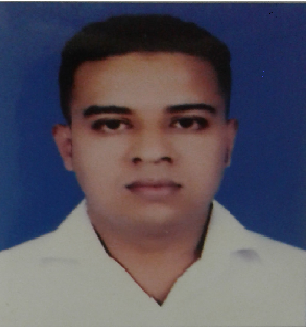 SOHAGSOHAG.363559@2freemail.com 	Personal Summary:A reliable and energetic work with 11 years Catering & Housekeeping experience with the following skills.Comprehensive knowledge of safety & Regulations.In depth knowledge of Cleaning methods and operation of housekeeping equipment.Proven commitment to providing a high standard of care and concern to senior resident.Personal reputation an individual of high ethical standards.    Skills:Guest Relations.Corporate Hospitality.Human Resources.Guest Experience Sales & Marketing.Front Desk Management.Managing Housekeeping.Customer Service.Performance management.Hotel operation.Food & Beverages.Business Administration.Event Management.Knowledge of basic Food safety Hygiene.Participation in Staff supervision, training & meeting activities.Take responsibility for personal development by keeping abreast of developments in the field of caring for older people.  Education:H.S.C Exam Passed from D.M.H.C.D.C, Comilla (Dhaka) Bangladesh.Computer Skills:Knowledge of Computer Application, Web Browsing.Employment History:BEST GROUP TRADING & CONTRATINGDesignation: Senior catering SupervisorDuration: 26th Jan 2005 to 27th Jan 2006Designation: Housekeeping Supervisor Duration: 2nd Mar 2006 to 3rd Mar 2007Location: Doha, Qatar.SHAQAB ABELA CATERING SERVICE CO.W.L.LDesignation: SupervisorDuration: 30th April 2008 to UntilProfessional Experience:  Responsible for the overall Cleanliness and sanitation of the resident areas including scrubbing, mopping, vacuuming, polishing, dusting and using germicides. Monitor and maintain housekeeping supplies.Clean and maintain housekeeping equipment Respond appropriately to resident special requests.Collect linen and assist in laundry.Adhere to safety and hygiene guidelines and OSHA standards.Key Skills:Communication skills.Team Work.Attention to details.Time management.Dependability.Integrity.PERSONAL PROFILE:Date of Birth	:	10th FEB 1982Nationality		:	BANGLADESHMarital Status	:	MARRIEDDECLARATION: Presently I am working Shaqab Abela CateringCo.As Supervisor.  I hereby declared that all information Furnished above is true to the best of my knowledge and belief.